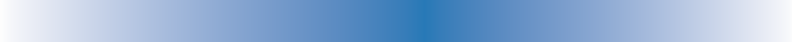 Dej  04/09/2017LANSAREA PROIECTULUI„Sprijin pregătitor pentru înființare GAL <<Dej>> și realizare SDL”	Municipiul Dej în parteneriat cu S.C. LVA TRAINING CAMP SRL şi Asociaţia Filantropia Ortodoxă Cluj-Napoca Filiala Dej anunţă începerea proiectului „Sprijin pregătitor pentru înființare GAL <<Dej>> și realizare SDL”.	Proiectul este cofinanţat din PROGRAMUL OPERAŢIONAL CAPITAL UMAN 2014-2020; Axa prioritară 5 -  Dezvoltare locală plasată sub responsabilitatea comunității; Obiectivul tematic 9: Promovarea incluziunii sociale, combaterea sărăciei și a oricărei forme de discriminare; Prioritatea de investiții 9.vi: Dezvoltare locală  plasată  sub responsabilitatea comunităţii; Obiectivul specific 5.1:  Reducerea numărului de persoane aflate în risc de sărăcie și excluziune socială din comunitățile marginalizate (roma și non-roma) din orașe cu peste 20.000 locuitori, cu accent pe cele cu populație aparținând minorității roma, prin implementarea de măsuri/ operațiuni integrate în contextul mecanismului de DLRC. 	Durata de implementare a proiectului este 4 luni în perioada 16.08.2017 – 13.11.2017. 	Valoarea totala a proiectului este de 222.243,64 lei.  	Obiectivul general al proiectului are în vedere realizarea unui parteneriat public-privat prin care să se atingă obiectivele propuse ulterior prin SDL. Obiectivele noului instrument de dezvoltare teritorială propus de Comisia Europeană pentru perioada de programare 2014-2020 -Dezvoltarea Locală plasată sub Responsabilitatea Comunităţii (DLRC) - sunt combaterea saraciei şi a excluziunii sociale de la nivel urban. Aşadar, obiectivul general vizeaza şi abordarea DLRC mobilizarea şi implicarea comunităţii dezavantajate şi a organizaţiilor locale, de la nivel urban, pentru a face paşii concreţi spre dezvoltarea lor într-un mod mai inteligent, mai durabil şi mai favorabil incluziunii, în concordanţă cu Strategia Europa 2020.Obiectivele specifice ale proiectului1. Înfiinţarea noului GAL conform cerinţelor DLRC pentru perioada de programare 2014-2020.2. Analiza diagnostic a nevoilor şi problemelor populaţiei din zonele din teritoriul SDL, în special a ZUM pe care GAL va încerca să le soluţioneze prin SDL. Realizarea unui Studiu de referinţă.3. Animarea partenerilor locali şi mobilizarea comunităţii marginalizate vizate de SDL.4. Elaborarea SDL şi a listei indicative de intervenţii prin care GAL consideră ca vor fi atinse obiectivele strategiei de dezvoltare locala. Proiect cofinantat din PROGRAMUL OPERAŢIONAL CAPITAL UMAN 2014-2020Detalii suplimentare se pot obţine de la Avramoni Emilia-Ioana, Manager de proiect – tel 0744533146 si la sediul Muncipiului Dej din Str. 1 MAI, Nr. 2, Municipiul Dej, județul Cluj. Conținutul acestui material nu reprezintă în mod obligatoriu poziția oficială a Uniunii Europene sau a Guvernului României.